《新生活艺术展》京东家电3月新品大促广 告 主：京东家电所属行业：电商执行时间：2022.03.09-03.25参选类别：跨媒体整合类营销背景京东家电将在3月结合AWE家电线下展会，组织一场以”新家电“为核心的营销传播活动，重点在”焕新你的生活“品牌核心价值下，传递”买新家电，上京东“的阶段性品牌诉求，做为2022年第一阶段品牌宣传核心内容。围绕新诉求，定义新家电行业标准，传递”发现新，销售新产品“的平台价值，同时吸引厂商参与，推进用户趋新消费。高举高打，打造家电销售的全新赛道。营销目标打“3月大促新节点”的认知；打“新家电”市场关注度，建立新品兴趣；打“买新家电逛京东”的行为认知，品牌贯彻，建立心智，产生行为。策略与创意策略：家电除功能需求外，同时也承载着家庭装修风格元素的一部分，家电的艺术设计性是撬动用户认知的关键元素之一，当代家电与艺术走的更近更加高端化。创意：（1）联合四组国内新锐艺术家，基于八大趋势品类“新家电”产品，打造国内首个多品牌家电融合艺术展，将家电与艺术融合，多维度体现了“新家电”为生活带来的新感受。（2）品牌TVC采用艺术的视觉表现形式，将家电与艺术完美融合的同时，让消费者直观的感受到“新家电”带来的新感受。（3）联合10+位艺术家， 基于15个趋势品类新品，创作不同风格调性的视觉海报，多维度体现“新家电”带来的生活新感受。执行过程/媒体表现预热期：线下事件-国内首个多品牌家电融合艺术展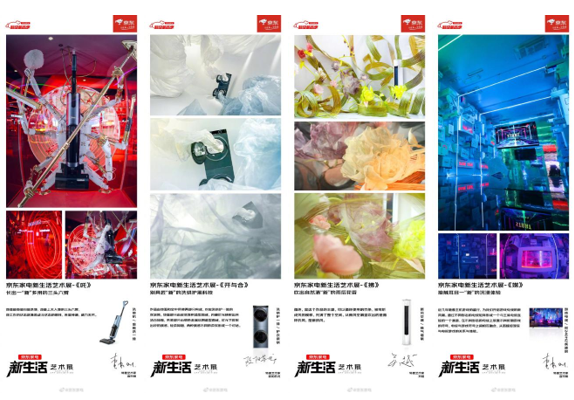 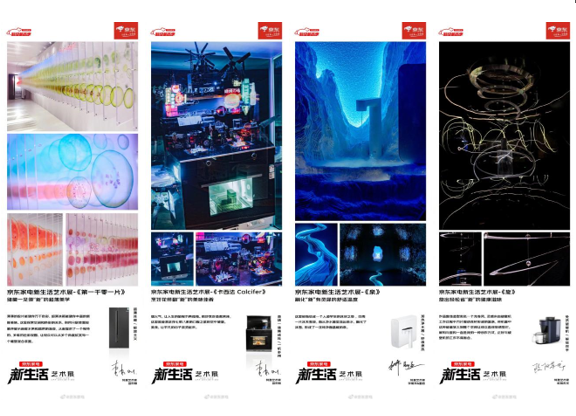 爆发期：京东家电官微发声，从图片与视频的双角度传递此次艺术与家电的完美结合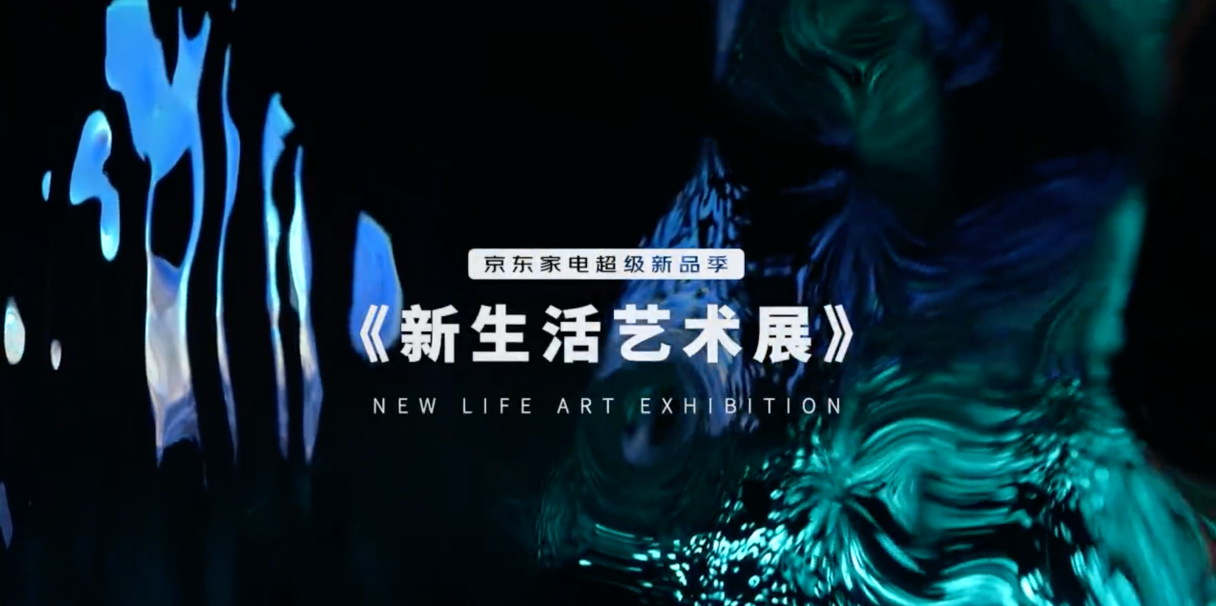 视频链接：https://weibo.com/tv/show/1034:4750274993258582微博、抖音、小红书、大众点评等KOL探店打卡，线上发布打卡美图，提升线下艺术展的传播度，吸引更多消费者线下打卡，传递新家电带来的全新生活感受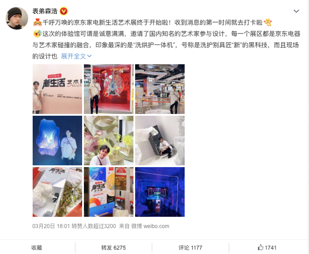 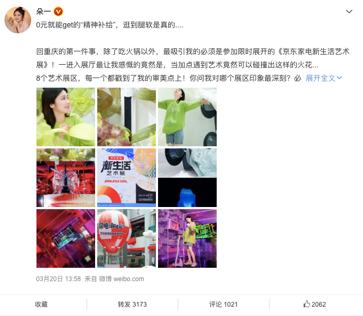 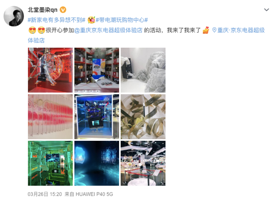 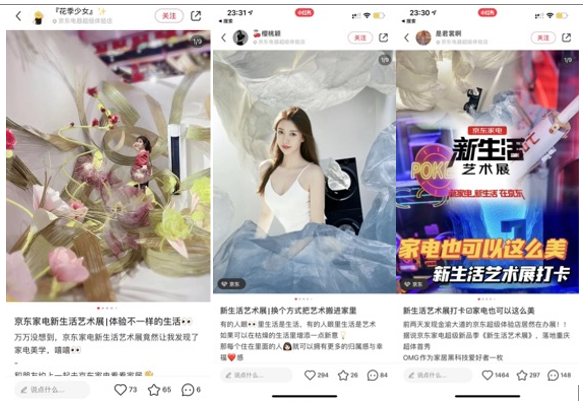 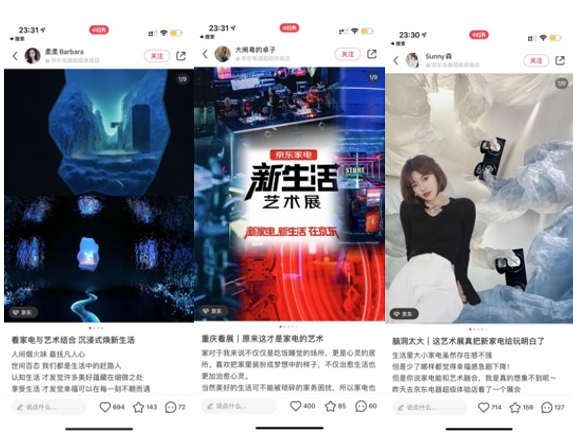 线下艺术展现场分别设立了弹幕互动及现场互动机制，观众扫描二维码上传自己对新生活的憧憬，文字以弹幕形式出现在大屏幕上，同时可以进行抽奖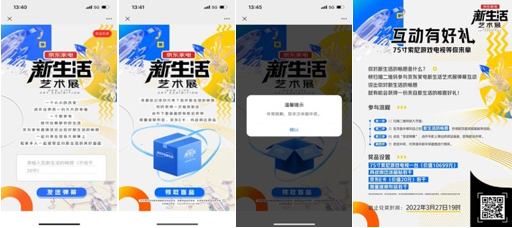 线上大曝光海报投放，引流站内促转化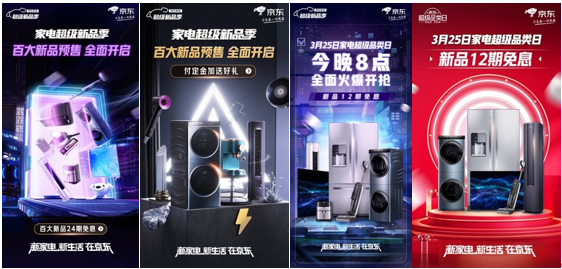 （5）PR稿件稿件长图传播营销效果与市场反馈在没有购买微博话题热搜的情况下，微博话题阅读量在1.5亿+、讨论次数22.1万+，且互动内容为正向评论，总结是由于此次线下艺术展的形式及内容较为吸引大家参与互动；本次KOL投放共计151位，涵盖了微博、微信、抖音、大众点评、小红书这五个社交平台，KOL总阅读量达到了2.8亿+，总互动量达到了125万+；全网总曝光12.9亿+，线下视频播放量2721万+，微博话题总阅读量1.5亿+。